MINISTERIO DE JUSTICIA Y SEGURIDAD PÚBLICA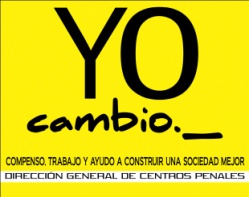 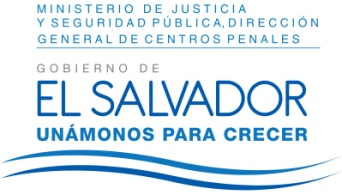 DIRECCIÓN GENERAL DE CENTROS PENALESUNIDAD DE ACCESO A LA INFORMACIÓN PÚBLICA7ª Avenida Norte y Pasaje N° 3 Urbanización Santa Adela Casa N° 1 Sn. Salv.Tel. 2527-8700Vista la solicitud del señor XXXXXXXXXXX, con Documento Único de Identidad número XXXXXXXXXXXXXXXXX, quien solicita:“Solicito información sobre las incautaciones de las siguientes drogas: cocaína, crack y marihuana que han sido realizadas en los centros penales de Izalco, Ciudad Barrios, Chalatenango, San Francisco Gotera, Quezaltepeque, Cojutepeque y en los sectores destinados a pandillas del penal de seguridad de Zacatecoluca, desde el primero de enero de 2010 hasta el 31 de diciembre de 2015. Solicito la información anterior desagregada por a) fecha en la que se realizó cada  incautación; b) cantidad de cada una de las drogas mencionadas que fueron  decomisadas en cada incautación (expresadas en unidades de peso.); c) Penal en el que fue realizada cada incautación. En el caso de los sectores destinados a pandillas del penal de seguridad de Zacatecoluca, especificar a qué pandilla se le realizó cada incautación.”Con el fin de dar cumplimiento a lo solicitado, conforme a los Arts. 1, 2, 3 Lit. a, b, j. Art. 4 Lit. a, b, c, d, e, f, g.  y Artículos 65, 69, 71 y 72 de la Ley de Acceso a la Información Pública, la suscrita RESUELVE: Conceder el acceso a la información solicitada, recibida en esta Unidad conforme al detalle proporcionado por cada Centro Penitenciario citado desde el año 2010 al 2015, cual es el siguiente:Centro Penitenciario de Seguridad Zacatecoluca.Centro Preventivo y de Cumplimiento de Penas Chalatenango.Centro Penal de Cojutepeque.Centro Preventivo y de Cumplimiento de Penas Izalco.Centro Penal de Ciudad Barrios.Centro Preventivo y Cumplimiento de Penas Quezaltepeque.Centro Penal de Seguridad San Francisco Gotera.Asimismo, se hace de su conocimiento que cada Centro Penitenciario no cuenta con unidad de peso para calcular la droga que se incauta, se maneja nada más por tamaño, siendo únicamente  la División Antinarcótica de la Policía Nacional Civil quien cuenta con esa medida de peso.Queda expedito el derecho de la persona solicitante de proceder conforme a lo establecido en el art. 82 de la Ley de Acceso a la Información Pública.San Salvador, a las ocho horas con ocho minutos del día treinta de mayo de dos mil dieciséis.Licda. Marlene Janeth Cardona AndradeOficial de InformaciónMJCA/dr								             Ref. Solicitud UAIP/OIR/107/2016AñoPandilla 18Mara SalvatruchaPorciónTipo de Droga2010XX16Marihuana2011X11Marihuana2012X2Marihuana2013X14Marihuana2014X3Marihuana2015X1MarihuanaAño 2010Cantidad de DrogaEneFebMarAbrMayJunJulAgoSeptOctNovDicMarihuanaPorciones1622817527926846041CocaínaCrackAño 2011Cantidad de DrogaEneFebMarAbrMayJunJulAgoSeptOctNovDicMarihuanaPorciones7398292228CocaínaCrackAño 2012Cantidad de DrogaEneFebMarAbrMayJunJulAgoSeptOctNovDicMarihuanaPorciones104916811CocaínaCrackAño 2013Cantidad de DrogaEneFebMarAbrMayJunJulAgoSeptOctNovDicMarihuanaPorciones24204811919CocaínaCrackAño 2014Cantidad de DrogaEneFebMarAbrMayJunJulAgoSeptOctNovDicMarihuanaPorciones129455111361413644996201CocaínaCrackAño 2015Cantidad de DrogaEneFebMarAbrMayJunJulAgoSeptOctNovDicMarihuanaPorciones198124226553237423590197CocaínaCrackFecha de la IncautaciónCocaínaMarihuanaCrackCantidad29/03/2010X144 Porciones pequeñas27/07/2010X2 Porciones pequeñas14/01/2014X1 Porción pequeña21/02/2014X885 Porciones pequeñas22/03/2014X50 Porciones pequeñas03/10/2014X63 Porciones pequeñas04/03/2015X15 Porciones pequeñas10/03/2015X1535 Porciones pequeñas05/05/2015X446 Porciones pequeñas08/05/2015X1 Porción grande21/07/2015X17 Porciones pequeñas18/08/2015X8 Porciones medianas21/08/2015X6 Porciones pequeñas01/09/2015X29 Porciones pequeñas13/11/2015X306 Porciones pequeñasFecha de IncautaciónCantidad/Droga MarihuanaCantidad/Droga MarihuanaCantidad/Droga MarihuanaCantidad/Droga MarihuanaCantidad/Droga CocaínaCantidad/Droga CocaínaCantidad/Droga CocaínaFecha de IncautaciónPorción PequeñaPorción MedianaPorción RegularPaquetes MedianosPorción PequeñaPorción MedianaPorción Regular05/04/2010114/04/2010226/05/20102107/06/2010120/07/20101208/08/2010126/08/2010127/08/2010111/10/20101019/02/2011122/08/2012313/10/20122616/10/2012604/11/2012206/11/2012120/11/2012424/12/2012130/01/2013126/02/2013104/04/2013227/04/2013108/05/20132427/06/2013228/06/2013411/07/2013118/07/20131104/09/2013106/09/20131518/09/2013123/09/201311407/10/2013115/10/2013128/10/2013404/11/2013112/11/2013113/11/20133514/11/2013116/11/2013113/12/2013414/12/2013115/12/20133119/12/20131327/12/2013431/12/2013104/12/2014319/02/2014204/03/2014325/03/2014126/03/2014427/05/2014128/05/2014331/05/20141101/06/2014120/06/2014103/07/2014310/08/2014114/08/2014118/08/2014520/08/2014121/08/2014126/08/20141131/08/20142716/09/2014101/10/2014103/10/2014104/10/2014125/10/201428104/11/2014107/11/2014221/11/20141122/11/2014126/11/2014702/12/201410506/12/2014408/12/2014109/12/20146415/12/2014816/12/2014119/12/2014120/12/2014922/12/201414223/12/2014128/12/2014230/12/2014205/01/2015114/01/2015120/01/2015721/01/20151124/01/2015931/01/20154806/02/20152522/02/20151121/02/2015125/02/20151102/03/2015816/03/2015309/04/20151621204/05/20152505/06/20151107/06/2015108/06/20152022/06/2015107/07/2015109/07/2015210/07/20153313/07/20156514/07/201515919/07/20158124/07/20151209/08/2015111/08/2015119/08/2015225/08/2015110/09/2015127/09/2015313/10/201513115/10/2015120/10/20151301/11/20158609/11/20151517/11/2015905/12/20151MARIHUANA INCAUTADA DEL AÑO 2015MARIHUANA INCAUTADA DEL AÑO 2015FECHACANTIDADES25/04/20151015 Porciones pequeñas26/05/2015139 Porciones pequeñas06/10/20151580 Porciones pequeñas09/10/201522 Porciones pequeñasMARIHUANA INCAUTADA DEL AÑO 2014MARIHUANA INCAUTADA DEL AÑO 2014FECHACANTIDADES08/02/2014Tamaño 12 centímetros de largo y una pulgada de grosor04/05/2014Cantidades 2 porciones de cocaína01/08/2014Cantidades 19 porciones06/08/2014Cantidades 1 porción18/11/2014Cantidad de 5 porciones pequeñas de cocaína01/12/2014Cantidades 99Fecha de IncautaciónCantidad de Decomiso (Droga)23/Abr/20101 Porción pequeña de hierba seca (Marihuana)22/Jun/201042 Porciones pequeña de hierba seca (Marihuana)06/Ago/20101 Porción pequeña de hierba seca (Marihuana)26/Ene/201138 Porciones pequeñas de hierba seca (Marihuana)03/Jul/201613 Porciones pequeñas de hierba seca (Marihuana)1 Porción Mediana de hierba seca (Marihuana)16/Jul/20161 Porción pequeña de hierba seca (Marihuana)21/Ene/20141 Porción pequeña de hierba seca (Marihuana)04/Abr/201418 Porciones pequeñas de hierba seca (Marihuana)11/Abr/20141 Porción pequeña de hierba seca (Marihuana)22/Abr/20141 Porción pequeña de hierba seca (Marihuana)21/May/20142 Porciones pequeñas de hierba seca (Marihuana)11/Jul/20141 Porción pequeña de hierba seca (Marihuana)21/Ago/20141 Porción pequeña de hierba seca (Marihuana)19/Ene/20151610 Porciones pequeñas de hierba seca (Marihuana)18 Porciones medianas de hierba seca (Marihuana)4 Porciones pequeñas de polvo blanco (Crack)12/Feb/20152 Porciones pequeñas de hierba seca (Marihuana)1 Porción mediana de hierba seca (Marihuana)30/Mar/20152 Porciones pequeñas de hierba seca (Marihuana)09/Abr/20151450 Porción pequeña de hierba seca (Marihuana)12 Porciones medianas de hierba seca (Marihuana)07/Jun/20151 Porción mediana de hierba seca (Marihuana)07/Jul/20156 Porciones pequeñas de hierba seca (Marihuana)31/Jul/2015262 Porciones pequeñas de hierba seca (Marihuana)9 Porciones medianas de hierba seca (Marihuana)1 bolsa mediana de polvo blanquesillo (Crack)08/Ago/20152 Porciones grandes de hierba seca (Marihuana)4 Porciones Medianas de hierba seca (Marihuana)5 Porciones pequeña de hierba seca (Marihuana)08/Sep/20151 Porción pequeña de hierba seca (Marihuana)5/Nov/201522 Porciones pequeñas de hierba seca (Marihuana)1 Porción mediana de hierba seca (Marihuana)122 Porciones pequeñas de Crack04/Dic/2015254 Porciones pequeñas de hierba seca (Marihuana)Tipo de PandillaFecha de IncautaciónCantidad de Decomiso (Droga)MS 1325/01/20101 Porción regular de MarihuanaMS 1324/07/20111 Porción de MarihuanaMS 1305/09/20116 Porciones de MarihuanaMS 1323/09/20121 Porción en forma cilíndricaMS 1315/12/20122 Paquetes en forma de pelota18 Revolucionarios04/07/20151 Porción de Cocaína18 Revolucionarios04/07/20151 Porción de Cocaína en forma cilíndrica18 Revolucionarios25/07/20151 Porción cilíndrica de Marihuana18 Revolucionarios02/10/20158 Capsulas con Cocaína18 Revolucionarios02/10/20151 Porción cilíndrica con Cocaína18 Revolucionarios02/10/20151 Porción pequeña de Cocaína18 Revolucionarios04/10/20151 Porción de Cocaína18 Revolucionarios15/10/20151 Porción regular de Marihuana18 Revolucionarios02/10/20151 Porción cilíndrica de Cocaína18 Revolucionarios03/10/20151 Porción pequeña de Cocaína18 Revolucionarios04/10/201518 Porciones de Cocaína18 Revolucionarios12/11/20151 Porción cilíndrica de Cocaína18 Revolucionarios12/11/20151 Porción esférica de Cocaína18 Revolucionarios20/11/20151 Porción pequeña de Cocaína18 Revolucionarios20/11/20159 Porciones pequeñas de Marihuana18 Revolucionarios20/11/201510 Porciones pequeñas de Cocaína18 Revolucionarios22/11/201521 Porciones pequeñas de polvo blanco18 Revolucionarios26/11/20151 Porción cilíndrica de Cocaína18 Revolucionarios26/11/20151 Porción pequeña de Cocaína18 Revolucionarios27/11/201525 Porciones de Marihuana18 Revolucionarios27/11/201511 Porciones de Marihuana18 Revolucionarios06/12/201530 Porciones pequeñas de Cocaína18 Revolucionarios13/12/20154 Porciones de Marihuana18 Revolucionarios19/12/20152 Porciones de Marihuana18 Revolucionarios26/12/201523 Porciones de Cocaína18 Revolucionarios26/12/201521 Porciones de Marihuana18 Revolucionarios27/12/201516 Porciones de Cocaína